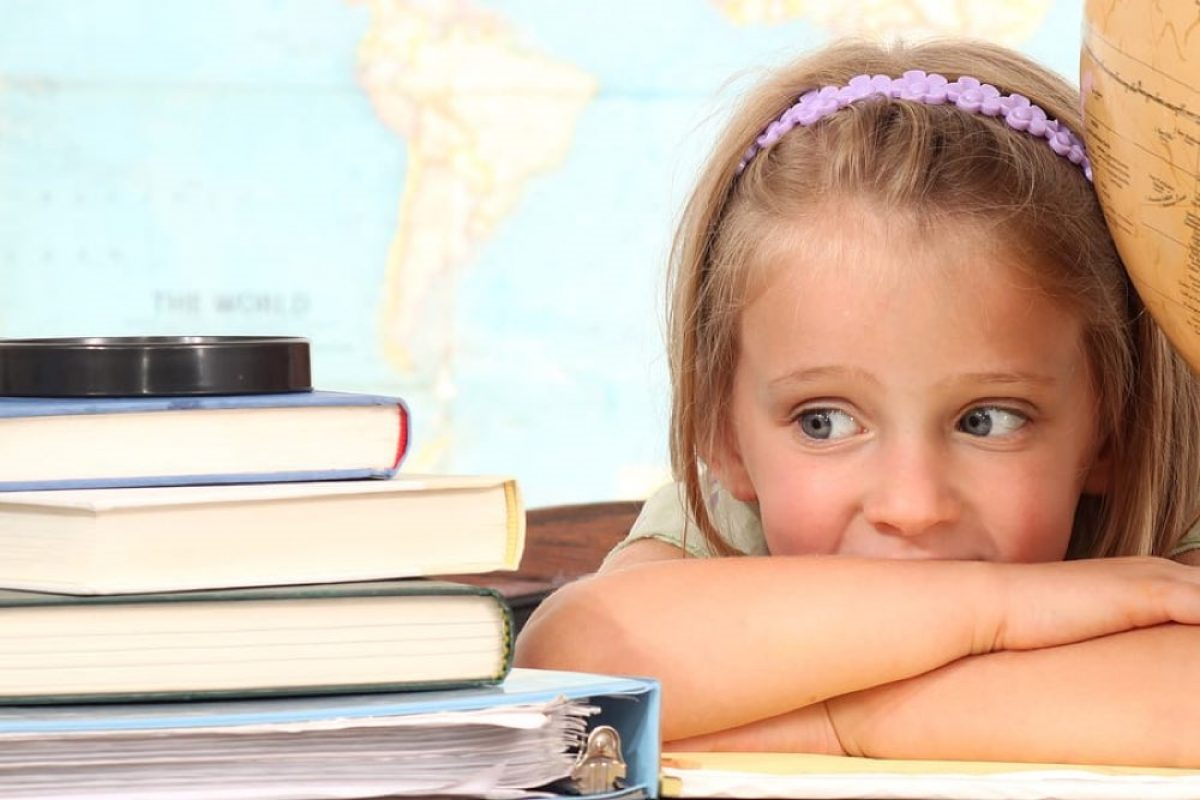 До школы еще год и многим родителям кажется, что можно расслабиться. Однако это совсем не так. Именно сейчас наступает очень ответственная пора. Когда вы должны максимально подготовиться к новому этапу вашего ребенка. А сделать это за один – два месяца довольно сложно. Ни для кого не секрет, что отправить чадо в школу – дело затратное! И потому многие родители покупают канцтовары, одежду и обувь своим малышам в течении года. Для того чтобы на прогадать с покупками, узнайте список , который предлагала школа нынешним ученикам. И приобретайте товары согласно этому списку. А вот обувь и одежду лучше купить непосредственно перед первым сентября, так как есть риск прогадать с размером.Выбор школыПри выборе средней школы или гимназии для своего чада, большинство родителей руководствуются близостью школы   и отзывами других родителей. Безусловно, эти аспекты очень важны и их стоит учитывать при выборе, но уже сейчас стоит сходить в само здание школы лучше вместе с ребенком, почувствовать её атмосферу. Узнать о том какие кружки и дополнительные занятия есть в школе, до которого часа работает группа продленного дня.                                               Интеллектуальная подготовка к школе                                                                                                                          Реалии современного мира таковы, что к первоклассникам предъявляется ряд требований для того, чтобы они успешно были зачислены в первый класс.  Потому посещении школы раннего развития с целью  подготовки к школе стали уже традиционным. Кроме частных центров существуют специальные курсы и при большинстве школ. Поинтересуйтесь, есть ли такие занятия в выбранной вами школой. Плюсы этого варианта – ребенок не только развивается интеллектуально, но и привыкает к школьной жизни, учителям. Кроме того, такие курсы как правило на порядок дешевле занятий в частных центрах. Также неплохо было бы сейчас посетить с ребенком логопеда, чтобы в течении года исправить все возможные недостатки речи малыша.Психологическая подготовка к школеПоследние три-четыре года ваш малыш ежедневно встречался с одними и теми же людьми – сверстниками и взрослыми.  В детском саду ребенок учился быть частью коллектива, жить по определенным правилам. Однако детсадовская жизнь отличается от школьной. А смена окружения всегда  стресс даже для взрослых, не говоря уже о малышах. Ваш сын или дочь должен уважать и слушать взрослых, уметь постоять за себя, отстоять свой авторитет среди сверстников. Поиграйте с ребенком в школу. Вы – ученик, ребенок - учитель.  Совершайте  «правильные» и «неправильные» поступки школьника в процессе игры. А малыш пусть дает оценку вашим действиям. А вы подтверждайте его правоту или корректируйте его рассуждения, в случае если это необходимо.                                                            Найдите для ребенка хобби                                                                                                                                     Последний год перед школой – лучшее время для ребенка,  чтобы начать заниматься каким либо видом спорта или танцами. Малыш уже достаточно большой. А в следующем году первый поход в школу и в новую секцию может стать слишком большой нагрузкой.